Downloadable Resource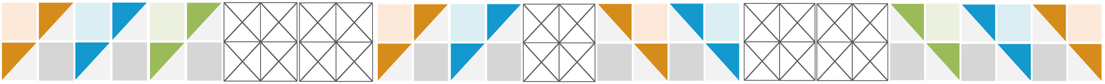 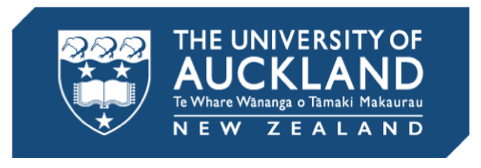 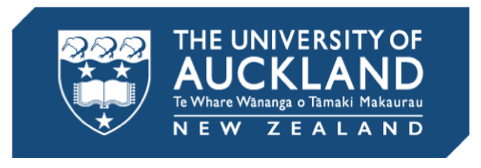 Space to Study (Question 6)Computer programmes you will need loaded on your computerBefore you start your first course, update your computer web browser, Adobe Reader and media players with at least the following minimum recommended programmes.Set up the following computer specifications on your computer:The latest JavaScript-enabled web browser - we recommend the following web browsers: Firefox, Chrome or Safari (for iPad or MAC book).Internet Explorer (IE) is a less ideal web browser because it has some security certificate issues that may 'pop up' while you use it and/or it may prevent you from viewing some javascript-enabled sites; however, it can be used in most cases.  You may also require Flash Player or QuickTime to view video on older browsers. Many courses will provide you with PDF documents to read.  PDF documents may be viewed with Adobe Reader.Programmes you will need - Microsoft SuiteYou will also need to ensure you have a fairly current version of the Microsoft suite (Word, Excel, PowerPoint) loaded on your computer.  You will be required to create Word and PowerPoint documents and likely Excel documents using the Microsoft suite.As a student at the University of Auckland (UOA), you are entitled to download a free copy of Microsoft 365 while you study with us.Once you have a student username and password (which you get when you are enrolled in study with us) you will be able to go to the UOA "Software Available for Staff and Students" page to find out more about your free access to Microsoft 365 while you are studying at the UOA.